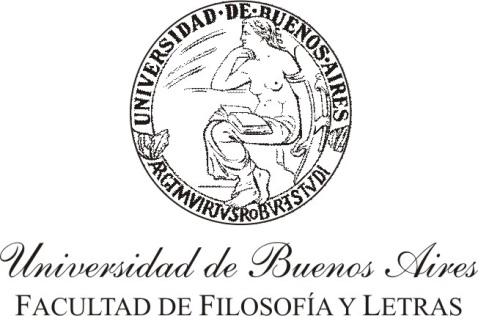 ORDEN DEL DIA 28 de Junio de 2022COMISIÓN DE INVESTIGACIÓNSecretaría de InvestigaciónEX-2022-03471529: Jorge BLANCO, Director del Instituto de Geografía, solicita la designación de Elvira GENTILE para desempeñarse en el cargo de Secretaria Académica del Instituto de Geografía, asimilada a un cargo de Jefe de Trabajos Prácticos con dedicación exclusiva. (Vacante: Prof. Elena Quinn, anterior Secretaria Académica, por jubilación a partir del 01 de marzo de 2022 y renuncia a cargo de Secretaria Académica ad honorem a partir del 01 de julio de 2022).EX-2022-03417212: Salvio Martin MENENDEZ, Director del Instituto de Lingüística, solicita la designación de la Lic. Florencia BADARACCO (D.N.I.: 24.560.087) como ayudante de trabajos prácticos de primera categoría (dedicación simple) y de la estudiante Maribel VÁZQUEZ (D.N.I.: 40.073.780) como ayudante de trabajos prácticos de segunda categoría (dedicación simple) del Instituto de Lingüística, a partir del 01 de junio de 2022. (Vacantes: Lidgett (graduado) y De Natale (estudiante).EX-2022-03283280: Adriana Marisa CARRIÓN, D.N.I: 14.040.206 (Legajo Nro.: 120.301), comunica su renuncia definitiva, al cargo de ayudante de primera que desempeña en el Instituto de Artes del Espectáculo “Dr. Raúl Castagnino”, por acogerse a los beneficios jubilatorios, desde el 01 de junio de 2022.